10th Annual Rainbow Run
Tuesday, June 25, 2024Location: Delaney Park Strip between N and P Streets
Race Start Time: 6 pmLace up your running shoes, show off your most creative rainbow costume, Rainbow Run celebrating 10 years!Rainbow Run is a family-friendly 5K run (or walk) held during Pride Month and organized by Anchorage Front Runners, Alaskan AIDS Assistance Association (Four A’s), and Snow City Café.Celebrate with us at the Delaney Park Strip with food and tasty beverages! Then, join us for a special afterparty at The Raven.Funds raised from the Rainbow Run will go towards supporting Four A’s and Choosing Our Roots, two organizations making a difference for LGBTQ+ Alaskans.Sponsorship OpportunitiesRainbow Run Title Sponsor - $3,000 (LIMITED TO 2)Two (2) Rainbow Run registrations Corporate logo on official Rainbow Run T-shirt (deadline May 15, 2024)Corporate logo on Rainbow Run RSVP page, and Four A’s event pageName read at Rainbow Run
Rainbow Run Table Sponsor - $1,000 (LIMITED TO 8)Two (2) Rainbow Run registrationsName on official Rainbow Run T-shirt (deadline May 15, 2024)Name on Rainbow Run RSVP page, and Four A’s event pageName read at Rainbow RunDoor Prize Sponsor (any amount)Donate a door prize to be given out at the eventCompany name listed on event web pageCompany name read at eventVisit Alaskanaids.org/donate to secure your sponsorship today!Questions? Email us at AKRainbowRun@gmail.com Thank you for your support!
Payment should be directed to: Four A’s., 1057 W. Fireweed Lane, Suite 102, Anchorage, AK 99503Phone: (907) 263-2052 
Online: Alaskanaids.org/donate, E-mail: info@alaskanaids.org   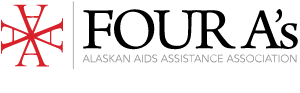 